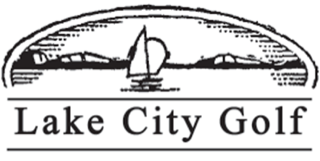 Golf Membership….How We Define Membership CategoriesSingle	Golf privileges to individual and their children in grade six and below (on May 1st of the golf year).Couple	Golf privileges to an adult and his or her spouse or unrelated significant other and their children in grade six and below (on May 1st of the golf year). A significant other must live in the same principal residence at the time of application in order to receive this Couple golf membership status. Only one significant other may be designated in a membership year.Family	Golf privileges to individual or couple and children grade 12 and below (on May 1st of golf year). If all of your children are grade six or below, you qualify for the appropriate single or couple membership.Young Adult	Golf privileges for individuals past or couple ages 23-35, and their children in grade six and below (based on ages on May 1st of golf year).College Age	Golf privileges for individuals past grade 12 to age 22 (on May 1st of golf year).Junior	Golf privileges for youth in grade 12 and below who are not covered by other plans with parents. Youth under grade 6 (on May 1st of golf year) must be accompanied by an adult.Seasonal Cart Rental…Single	Cart rental privileges to people with single, young adult or college-age membership. This privilege is for you only. Others riding with you must pay the cart rental fee.Couple	Cart rental privileges to people with couple or family membership. Others riding with you who are not included with you in a couple or family membership must pay the cart rental fee.Cart Shed Rental and Trail Fee for Owner of Second Owner in Rented Cart Shed…..There is no longer a trail fee for members who rent a cart shed unless the cart ownership or use is shared by two families or individuals. The spouse of a person owning a cart is NOT considered a second owner. A seasonal trail fee is assessed to the second owner of the cart in a rented shed.Cart owners are allowed to have guests ride with them, but they may not allow others to use their carts unlessthe person using the cart has paid the $15 trail fee for the round, or a seasonal trail fee (for non-owner or secondowner of the cart).Lake City Golf33587 Lakeview DriveLake City, MN 550412022 Annual Dues Statement Golf Membership					Base Fee	Sales Tax	Total Due	Selection	Single (includes children 12 and under)	   	$999.00	$73.68		$ 1,072.68	$_________________	Couple (includes children 12 and under)	  	$1,289.00	$95.06		$ 1,384.06	$_________________	Family (includes children 18 and under)     	$1,450.00	$106.94	$ 1,556.94	$_________________	Young Adult Single-Ages 23-35   	$650.00	$47.94		$ 697.94	$_________________	(includes children 12 and under)	Young Adult Couple-Ages 23-35  	$875.00	$64.53		$ 939.53	$_________________	(includes children 12 and under)	College-Age (ages 19-22)	     	$375.00	$27.66		$ 402.66	$_________________	Junior (age 18 and under)		     	$200.00	$14.00		$ 214.00	$_________________Seasonal Cart Rental	Single					    	$575.00	$40.25	   	$ 615.25	$_________________	Couple				   	$799.00	$58.93	   	$ 857.93	$_________________Cart Shed Rental	Gas Cart – one owner		   			   		$ 500.00	$_________________	Electric Cart – one owner		   					$ 600.00	$_________________Trail Fee – 2nd Owner of Cart		  	$260.00	$18.20		$278.20	$_________________Annual Trail Fee for Cart w/o Shed	   	$325.00	$22.75		$347.75	$_________________Range Membership 				$150.00	$11.06		$161.06	$                            	
(unlimited use of chipping green, range, putting green)MGA Computer Handicap				#________	@	$ 30.00		$_________________Lockers					 		#________	@	$25.00		$_________________Total Amount Due		$_________________Name (please print) ______________________________________________Address ________________________________________________________City ___________________________________________________________E-mail________________________________      Mail completed Dues Statement & Check payable to:Lake City GolfPO Box 119 Lake City MN 55041